2013 NHSA Annual General Meeting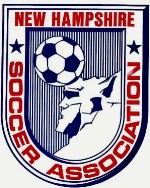 February 10, 2013Meeting MinutesMeeting called to order 10:09AM on Sunday, February 10, 2013Bob made opening remarks. Secretary called the roll – results as follows:Amherst Soccer Club             		- proxy – Ric MarionBedford Soccer League 		- Frank Sledjeski (NHPSA)Bedford Athletic – comp & rec     	- proxy – Bob WilleyFieldhouse – indoor			- proxy – Mark ChagnonGSYSL				- Angela NielandHooksett comp & rec   		- proxy – Mark ChagnonLakes Region United - comp 		- proxy – Ric MarionLightning SC comp & Rec		- Donna RichardsonManchester South- rec		- Richard ThompsonManchester West - rec 		- Ron MarcouxMerrimack comp & rec		- Mike SuperNashua World Cup – comp		- proxy – Dan WyborneyNHPSA – comp			- Frank SledjeskiSanborn Youth – comp & rec		- Mike GannonSeacoast United			- Chris ScottBoard members:Bob WilleyBill Thorntoncandia campbellMark ChagnonTom HaydockDan WyborneyCarla NastriJohn Ferreira2012 AGM Meeting Minutes:  candia campbell makes a motion to accept the minutes.  Bill Thornton seconded.  Accepted.Treasurers Report:  Brian Goddu, GSYSL had a questions about what the NASJ was.  This was an interstate friendly jamboree that was held in August of 2012.  candia campbell makes a motion to accept the budget.  Bill Thornton seconded it.  Budget accepted.  candia campbell made a motion to accept the financials for audit Bill Thornton seconds.   Accepted.Presidents Presentation:  Bob Willey gave a slide presentation about what NHSA has accomplished in the last year and plans for the coming year.  Included was an overview of US Youth Soccer and the programs that are offered.  NHSA sponsors are Admiral Soccer Apparel, Pullen Insurances Services and GotSoccer.TD Bank Sponsorship – Mark Chagnon gave an explanation of our TD Bank sponsorship that is offered to our membership.  Michael Gannon, Sanborn Youth Soccer asked if we could get him handouts that he could bring to his membership. Mark said he could.Admiral Soccer Apparel:  Tom Haydock and Carla Nastri explained the partnership with Admiral Soccer Apparel and the benefits we hope that it will bring to our membership.  President’s Cup: candia campbell talked about the NHSA President’s Cup tournament and NHSA involvement with holding the Region 1 President’s Cup.  This year there will be an 8v8 U12 bracket as well as the U13’s will also be included in the National event.  The Regional Tournament is being held in New Hampshire at NEAC, Rock Rimmon and Londonderry West Road fields over the Memorial Day weekend.  There are approximately 98 team registered.Administrative Support:  Bob Willey introduced Lacey Francis the intern who will be working with NHSA for the next six months.Ongoing Business:  Tom Haydock would like to meet with the Recreation representatives.  Election of Officers:President:  Bob WilleyVP Competitive:  Dan WyborneyVP Adult:  Mark ChagnonTreasurer:  Diane HebertAngela Nieland asked the question as to why John Ferreira is not running for Treasurer again this year.  The secretary casts one vote for the slate of officers.New Business:  Bylaws:Add “section 1.1 e to Article 1 Executive board  “all executive board members must primarily reside in New Hampshire” unanimously accepted.Add section 1.1 F to Article 1 Executive Board.  “NHSA Executive Board members may not also hold a salaried position with NHSA”.   This was voted downDonna Richardson – Lightning Soccer club questioned whether with the dearth of volunteers we should not have.  Bill Thornton argued that this should be voted “no” since it is not specific enough.  John Ferreira agreed.Revise Article 1.3 Meetings to read……….Brian Goddard – GSYSL, asks that we put something in that specifies the months that we will not be holding the meetings and to give advance notice as to when.  Mike from Sanborn asked if we could just remove this from the bylaws and make this a policy.  Bill Thornton said that we could amend the amendment to say this is no longer a bylaw but is now an amendment.  Brian Goddu requested an amendment it now reads“The executive board shall hold a minimum of ten meetings per year.  The time and location will be set by the executive board. The executive board must provide a minimum of ten (10) day notice to all member organizations of the meeting date and time.  Other meetings may be scheduled at the discretion of the board”.  Brian Goddu made the motion 2nd by Frank Sledjeski, NHPSA. Motion passed.Good of the Game:  US Men’s qualification has begun.  Richard Hatin a lifetime member has a book out “Evil Agreement”.Director of Coaching:  Would it be possible to have a meet and greet for the new Director of Coaching to allow the membership the opportunity to give feedback as to what they would like to see the DOC incorporate in his jobBob Willey thanks John Ferreira for his service to NHSA.The next AGM will be held February 8th 2014, Saturday.  Bill Thornton made a motion to adjourn the meeting Mark Chagnon seconded the motion.  Meeting adjourned.Respectfully Submitted,Carla NastriNHSA Secretary 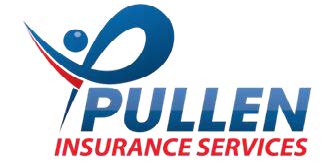 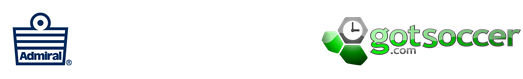 